GRADSKA KNJIŽNICA SAMOBOR UPRAVNO VIJEĆE U Samoboru 28. 02. 2023. ZAPISNIKs 14. sjednice Upravnog vijeća Gradske knjižnice Samobor održane 28.02.2023. godine koja je održana putem mailaPrisutni/ odgovorili Blaženka Mavrić Vadlja, Hana Kovačić, Sanja Petrić, Maja Klisurić
 Ostali prisutni: Mirjana Dimnjaković, ravnateljica GKS-a DNEVNI REDUsvajanje  Financijskog izvještaja Gradske knjižnice Samobor za 2022. te bilješki uz izvještaj.Predloženi dnevni red jednoglasno je usvojen. Ad.1) Članice Upravnog vijeća jednoglasno su potvrdile da prihvaćaju dostavljeni i  predeni izvještaj.Zapisničar:                                                                                    Predsjednica UV-a GKS-a:                                                                                          Blaženka Mavrić Vadlja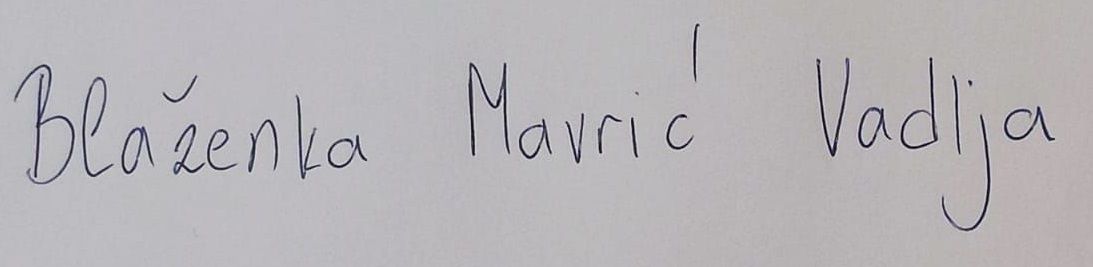 